LAZDIJŲ R. KUČIŪNŲ  MOKYKLOS DIREKTORIUSĮ S A K Y M A SDĖL LAZDIJŲ R. KUČIŪNŲ MOKYKLOS DIREKTORIAUS 2012 M. SPALIO 26 D. ĮSAKYMO NR. V1-159 „DĖL LAZDIJŲ R. KUČIŪNŲ MOKYKLOS SUPAPRASTINTŲ VIEŠŲJŲ PIRKIMŲ TAISYKLIŲ PATVIRTINIMO“ PAKEITIMO2013 m. rugsėjo 30 d. Nr. V-117Kučiūnai Vadovaudamasis Lazdijų r. Kučiūnų mokyklos įstatais ir Lietuvos Respublikos viešųjų pirkimų įstatymo (Žin., 1996, Nr. 84-2000; 2006, Nr. 4-102; 2008, Nr. 81-3179; 2010, Nr. 25-1174) 85 straipsnio 2 dalimi,P a k e i č i u Lazdijų r. Kučiūnų mokyklos supaprastintų viešųjų pirkimų taisyklių, patvirtintų Lazdijų r. Kučiūnų mokyklos direktoriaus 2012 m. spalio 26 d. įsakymu Nr. V1-159 „Dėl Lazdijų r. Kučiūnų mokyklos supaprastintų viešųjų pirkimų taisyklių patvirtinimo“, toliau nurodomus punktus taip: 	„88. Prekių ir paslaugų pirkimo sutarties vertei viršijant 95 tūkst. Lt be PVM, o darbų pirkimo sutarties vertei viršijant 490 tūkst. Lt be PVM, pirkimas privalo būti skelbiamas Taisyklių II skyriuje nustatyta tvarka. Visais atvejais apie mažos vertės pirkimą gali būti neskelbiama, kai yra poreikis mažos vertės pirkimą pabaigti ne vėliau kaip per 3 mėnesius nuo pirkimo pradžios“.Mokyklos direktorė								Alvyra Bakšienė 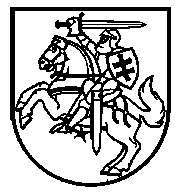 